Promover eventos deportivos anuales en Sondika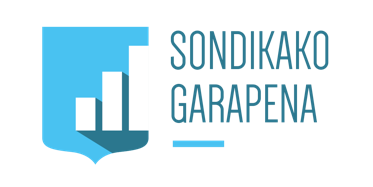 Gestión prioritariaDESCRIPCIÓNPromover eventos deportivos.Acciones planteadasPlantear anualmente la realización de un evento que movilice a la gente de Sondika y favorezca su participación.seguimiento DEL PROYECTO. ACCIONES A REALIZAR/REALIZADAS2017:	Carrera ciclista infantil (REALIZADO)2018: Otro tipo de evento.nº identificativoSDK-GS.PR-1PRESUPUESTO ASIGNADOCarrera ciclista 3.000€Otros eventos: Pendiente